关于2024年寒假香港大学、新加坡国立大学和南洋理工大学实地学术项目的通知各学院：为开阔学生的国际视野，为其创造更多出国（境）学习交流的机会，现发布2024年寒假香港大学、新加坡国立大学和南洋理工大学实地学术项目，具体事宜通知如下：一、项目介绍本次寒假实地学术项目以线下形式进行，交流院校为香港大学、新加坡国立大学和南洋理工大学，交流领域涵盖理、工、文、传媒、金融等专业。项目相关情况如下：二、项目特色1.名师讲授课程，沉浸式体验名校课堂。2.带领学员走进香港大学、香港中文大学、香港科技大学、香港浸会大学；新加坡国立大学和南洋理工大学等高校进行学习参观。3.带领学员前往香港和新加坡知名企业、机构进行参观访问。4.英语授课，短期内提高学员的英语交际能力。5.课程内容详情见附件1、2。6.参加的学员会获得官方项目证书、成绩单，优秀学员会获得推荐信，优胜小组会获得优胜小组证书。三、申请条件1.我校全日制在读本科生、研究生（不限专业）；2.身体状况和精神状态适合参加线下交流项目；3.具备一定的英语沟通能力；4.有自主学习意愿，富有团队合作精神。    四、报名流程1.报名时间：11月24日-11月30日。请有意愿参加的学生扫描下方二维码填写报名信息，并加入到项目微信群，方便联系。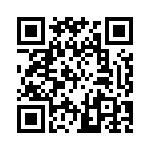 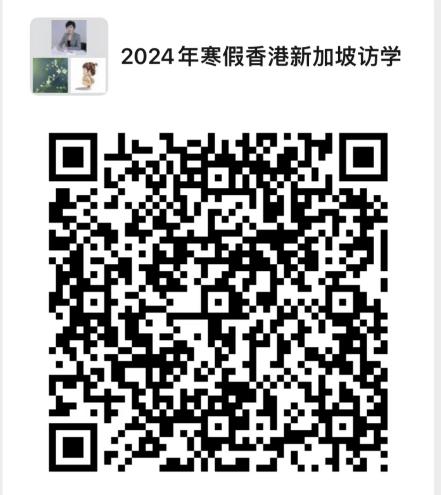     报名二维码                 群聊二维码2.报名地点：将项目申请表（附件3）上报至主楼805国际教育学院、国际合作与交流中心。3.报名流程：经学生本人申请、所在学院推荐、国际合作与交流中心综合考核后，确定参加项目学生名单。五、相关要求请各学院做好推荐工作，优先推荐今后有出国（境）留学意愿的学生。因后续涉及签证办理等事宜，请申请学生严格按照时间要求申请。联系人：王老师；联系电话：6819866,18249555575。项目咨询：张老师；联系电话：13141369777。附件：1.2024寒假香港大学实地学术项目简章2.2024寒假新加坡高校实地学术项目简章3.项目申请表国际教育学院、国际合作与交流中心                          2023年11月24日序号项目学校交流时间项目领域费用情况费用说明1香港大学1.21-1.27全球商业领袖与企业创新、金融与会计、传媒与创新思维8800元人民币费用包含：课程费、场地费、当地交通费、保险费等。住宿费自理，预定统一酒店.香港四星级酒店2人标间，2100元/人；新加坡四星级酒店2人标间，3500元/人.餐费自理，学校食堂或周边美食中心，预计100-150元/天；往返机票自理，香港和新加坡机场统一接送机。2香港大学1.28-2.3教育视角下的学术语言发展、人工智能与创新科技8800元人民币费用包含：课程费、场地费、当地交通费、保险费等。住宿费自理，预定统一酒店.香港四星级酒店2人标间，2100元/人；新加坡四星级酒店2人标间，3500元/人.餐费自理，学校食堂或周边美食中心，预计100-150元/天；往返机票自理，香港和新加坡机场统一接送机。3新加坡国立大学1.21-1.28国际金融14300元人民币费用包含：课程费、场地费、当地交通费、保险费等。住宿费自理，预定统一酒店.香港四星级酒店2人标间，2100元/人；新加坡四星级酒店2人标间，3500元/人.餐费自理，学校食堂或周边美食中心，预计100-150元/天；往返机票自理，香港和新加坡机场统一接送机。4新加坡国立大学1.28-2.4商业分析14300元人民币费用包含：课程费、场地费、当地交通费、保险费等。住宿费自理，预定统一酒店.香港四星级酒店2人标间，2100元/人；新加坡四星级酒店2人标间，3500元/人.餐费自理，学校食堂或周边美食中心，预计100-150元/天；往返机票自理，香港和新加坡机场统一接送机。5南洋理工大学2.18-2.25传媒与传媒技术14300元人民币费用包含：课程费、场地费、当地交通费、保险费等。住宿费自理，预定统一酒店.香港四星级酒店2人标间，2100元/人；新加坡四星级酒店2人标间，3500元/人.餐费自理，学校食堂或周边美食中心，预计100-150元/天；往返机票自理，香港和新加坡机场统一接送机。